Отчет МБОУ СОШ №1 с. Гизель по всероссийскому уроку «Уроку России»01.09.2018 во всех классах школы прошли Уроки России. Обучающимся рассказали об интересных фактах истории России, о достижениях с. Гизель, о героях труда с. Гизель, об исторических местах Малой Родины. Уроки сопровождались показом презентаций и видеороликов о России, о флаге, гербе и гимне России. В уроках приняло  участие 220 человек. 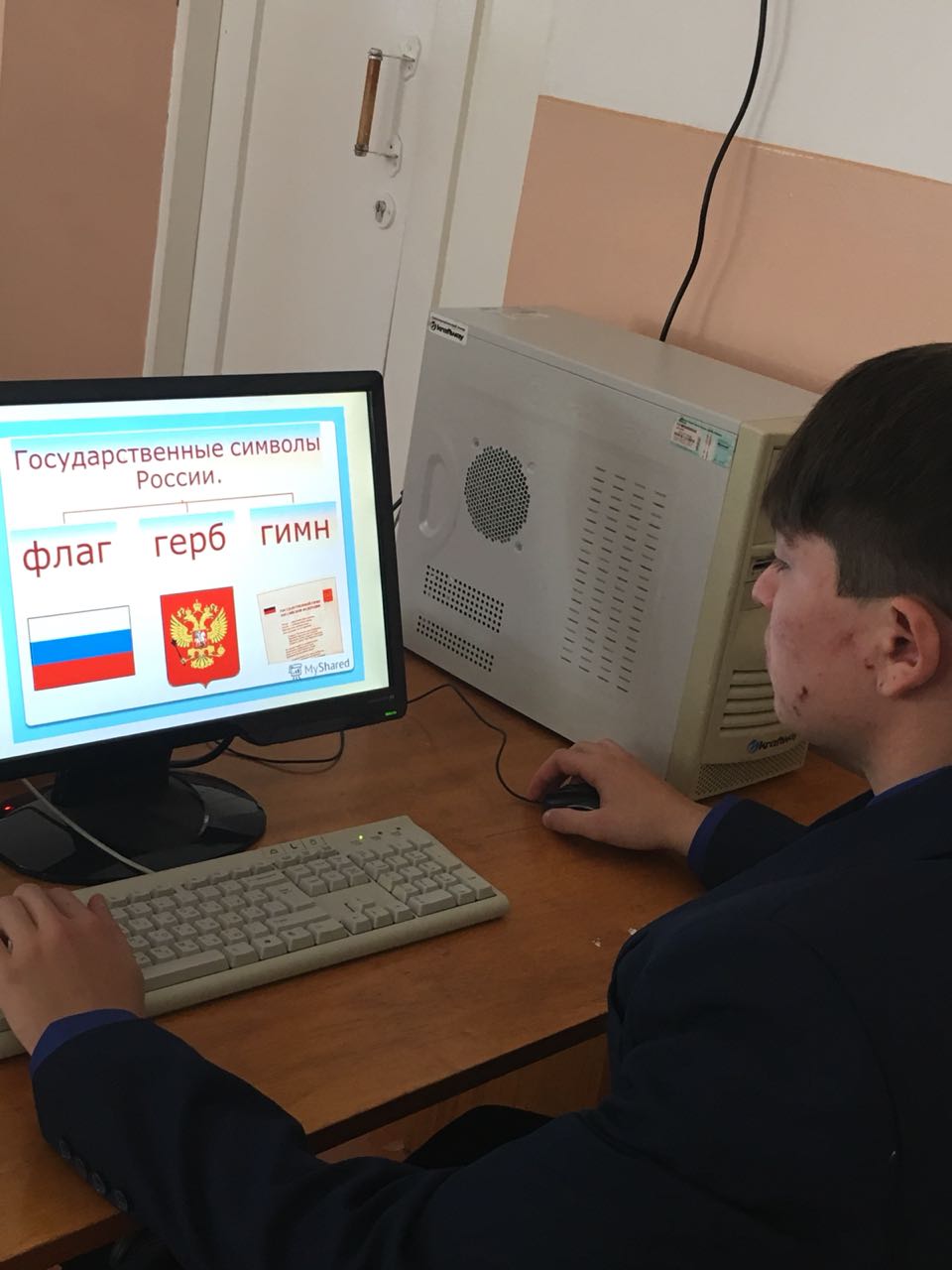 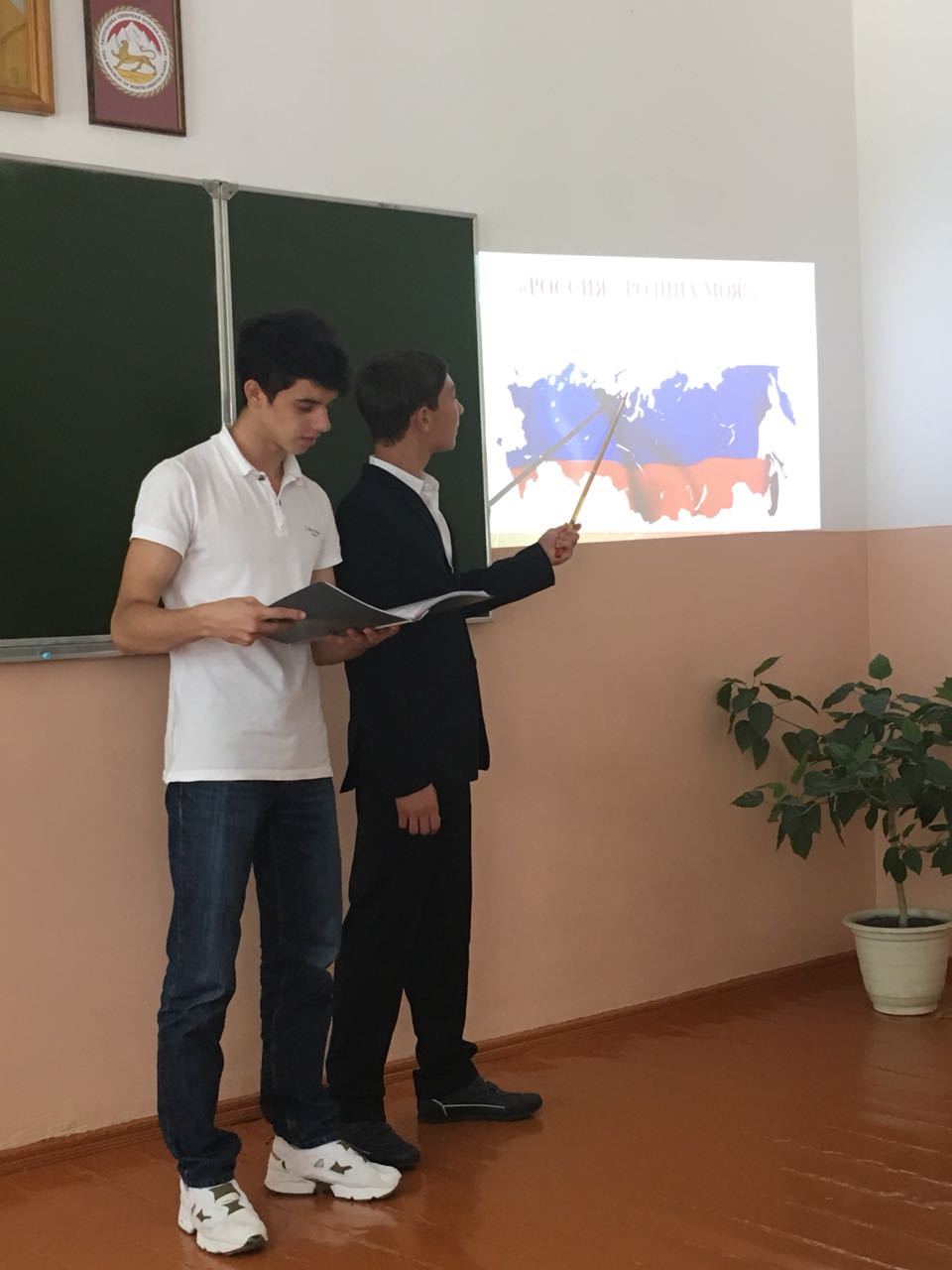 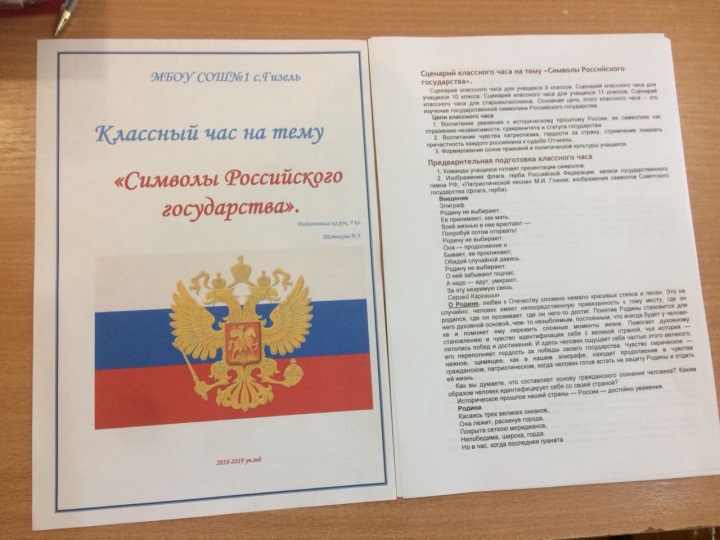 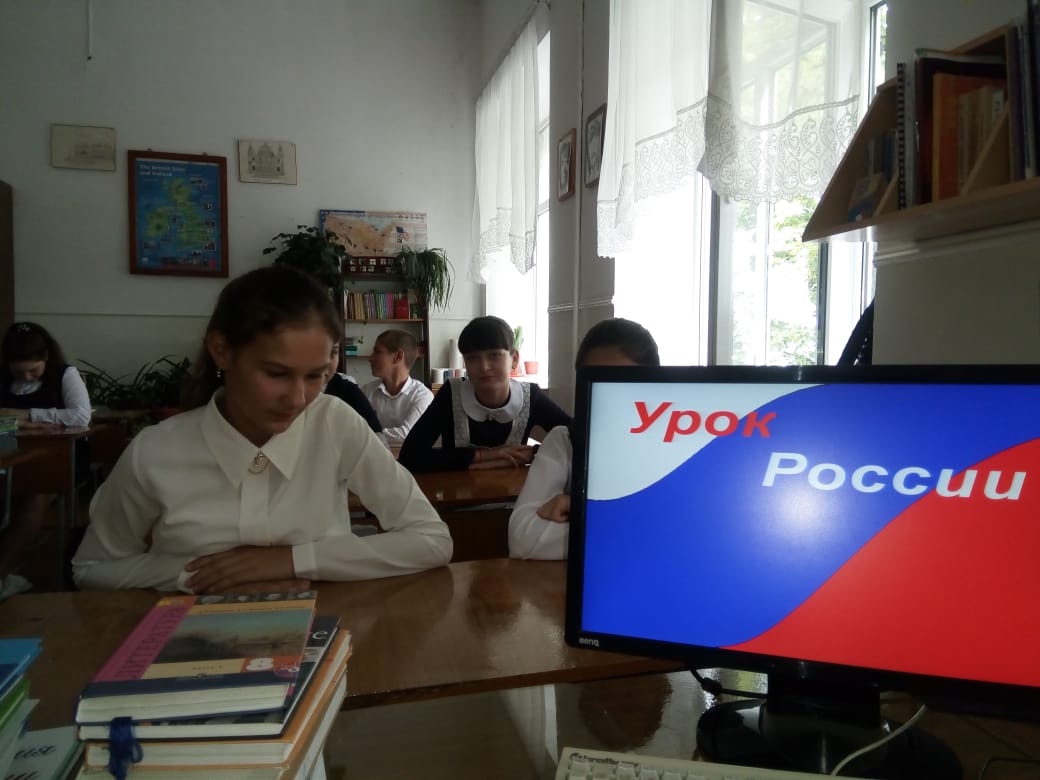 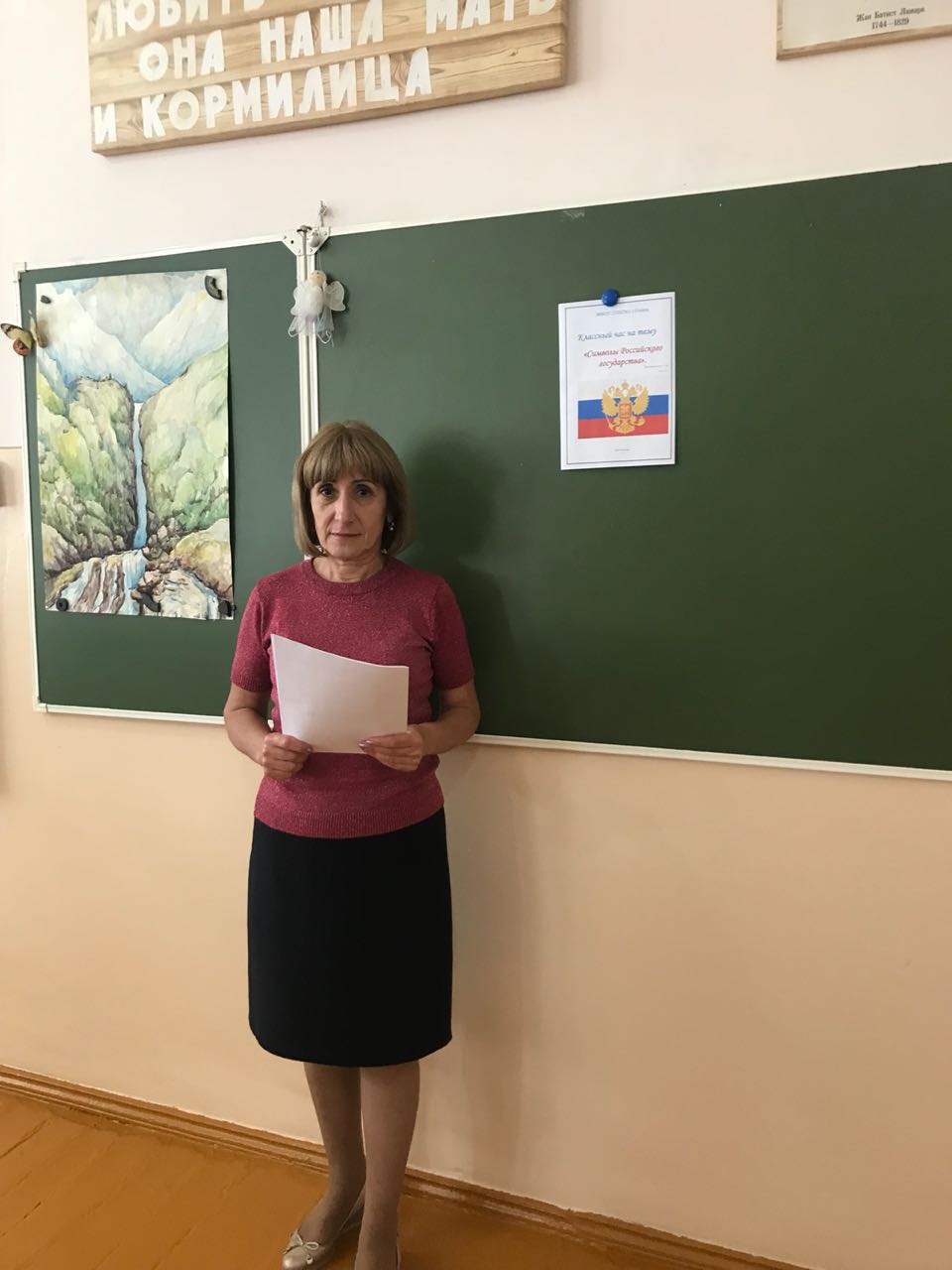 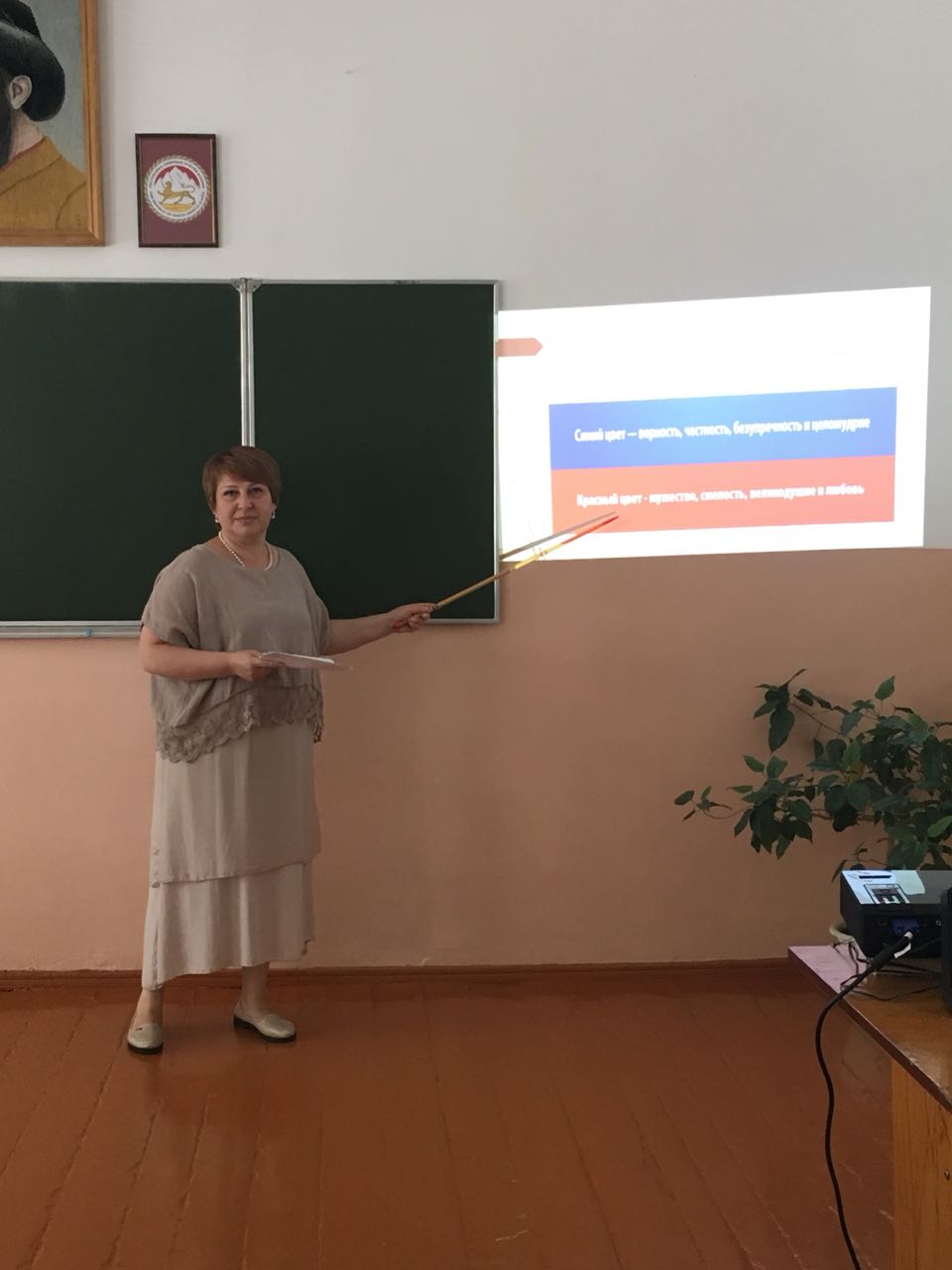 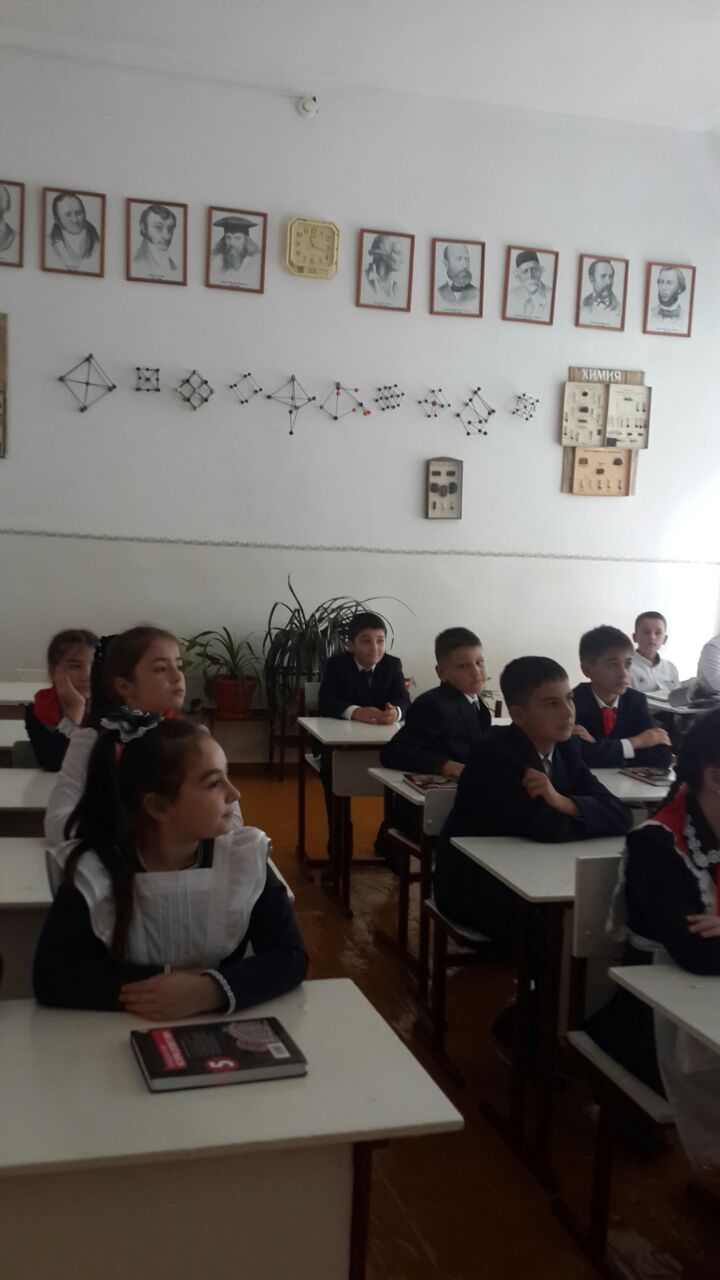 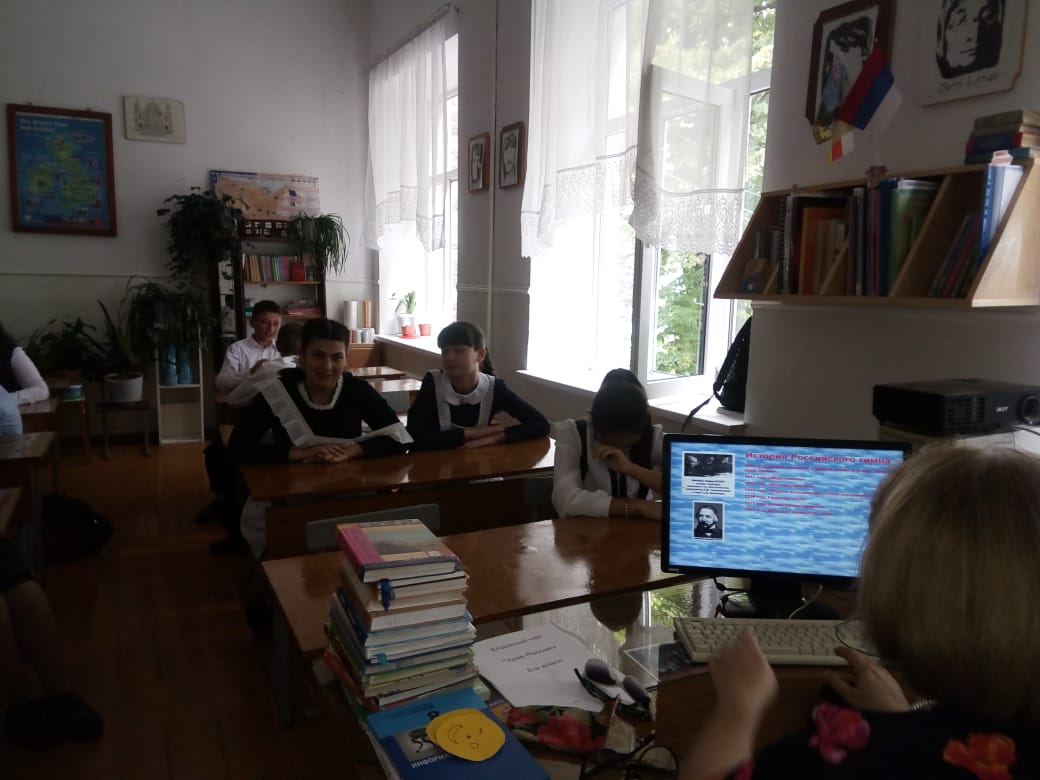 